PARISH COUNCIL OF CLAVERDONAGENDA FOR PARISH COUNCIL MEETING 3rd July 2023Claverdon Church Centre7pm  Declaration of Interest Minutes of Meeting May 2023 Matters Arising & Action Update3.1 Traffic Calming 3.2 Bank Account Transfer  3.3 Public Footpath Breach Lane3.4 Improving Planning Coordination3.5 Pavilion Water Meter3.6 Pavilion management progress3.7 FoYC management progress  Public ForumCllr. Duncan ParkerCllr. Ian Shenton Planning Portfolio Reports  Communications   Finance ProjectsAOB Councillor Fairlie’s Agenda Items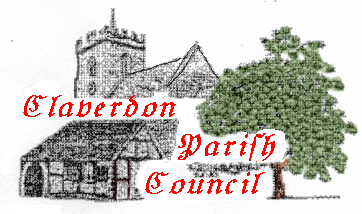 